Vlaamse OverheidGrasmarkt 611000 BRUSSELAANMELDINGSFORMULIERIMPULSPROGRAMMA’S HEFBOOMPROJECTEN 2016
////////////////////////////////////////////////////////////////////////////////////////////////////////////////////////////////////////////////////////////////////////////////////////////////////////////////////////////////////////////////////////////////////////////////////////////////////////////////////////////////IndieneroMSCHRIJVINGOmschrijf zo duidelijk mogelijk het projectidee. Volgende vragen kunnen je helpen om een compleet beeld te schetsen:WAAROM? Wat is de aanleiding van het project? Leg uit waarom dit project zinvol is.WAT? Wat houdt het project in? Welke doelstellingen wil je met dit project bereiken?WAAR? Waar situeert het project zich?WIE? Welke partners zijn belangrijk bij de realisatie van dit project?HOE? Omschrijf hoe het project zal worden aangepakt?HefboomwaardeLeg uit wat de hefboomwaarde is van het project in termen van grootte, economische meerwaarde, kwaliteit, versterken van het merk Vlaanderen en internationale aantrekkingskracht (voor meer info over deze begrippen: zie de handleiding onder het punt beoordelingscriteria).Argumenteer en onderbouw hier waarom dit project absoluut op de shortlist moet komen.tIMING EN PLAN VAN AANPAK VAN HET PROJECTfinanciering van het projectGeef hier een beeld van de raming en financiering van het project. In de aanmeldingsfase dient de financiering nog niet bevestigd te zijn.(*) Omschrijf concreet voor welke projectonderdelen je financiering vraagt binnen het impulsprogramma Hefboomprojecten.beeldmateriaalVoeg in onderstaande velden max. 5 afbeeldingen (foto's, schetsen, voorontwerpen ...) toe, ter verduidelijking van het project. Enkel afbeeldingen die in dit formulier worden meegestuurd, worden voorgelegd aan de jury. Afzonderlijke bijlagen of bestanden zijn niet toegestaan en worden bijgevolg niet bij het dossier voor de jury gevoegd.VerklaringTitel van het projectImpulsprogramma: Vlaamse Meesters Kernattracties MeetinginfrastructuurOrganisatie:Organisatie:Organisatie:Organisatie:Organisatie:Organisatie:Naam:Rechtsvorm:Straat:Nr.:Bus:Postcode:Gemeente:Wettelijk vertegenwoordiger:Wettelijk vertegenwoordiger:Wettelijk vertegenwoordiger:Wettelijk vertegenwoordiger:Wettelijk vertegenwoordiger:Wettelijk vertegenwoordiger:Naam:Voornaam:Functie:Tel.:E-mail:Contactpersoon project:Contactpersoon project:Contactpersoon project:Contactpersoon project:Contactpersoon project:Contactpersoon project:Naam:Voornaam:Functie:Tel.:Gsm:E-mail:(max. 2 pagina’s)(max. 2 pagina’s)Datum / periodeMijlpaalStart van het project:Realisatie – fase 1:Realisatie – fase 2:Realisatie – fase 3:Realisatie – fase 4:Realisatie – fase 5:Einde van het project:Raming van de totale projectkost:      EUREigen middelen:      EURVreemde middelen:Impulsprogramma (*):      EURProvinciale cofinanciering:      EURAndere Vlaamse cofinanciering:      EUREuropese cofinanciering:      EURAndere financieringsbronnen:      EURAfbeelding 1:      Afbeelding 2:      Afbeelding 3:      Afbeelding 4:      Afbeelding 5:      Gedaan te (plaats):Op (datum):Handtekening:Voornaam en naam:Functie:Gelieve een digitaal én een geprint en ondertekend exemplaar van dit aanmeldingsformulier uiterlijk
31 mei 2016 te sturen naar:impuls@toerismevlaanderen.beToerisme Vlaanderendienst ProjectfinancieringGrasmarkt 611000 Brussel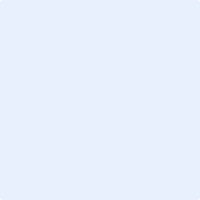 